Ш У Ö МП О С Т А Н О В Л Е Н И Еот 23 мая  2016 года                                                                          №  13гп. Усогорск, Удорского районаРеспублика КомиОб утверждении положения о порядке формирования, ведения, обязательного опубликования перечня муниципального имущества муниципального образования городского поселения «Усогорск», свободного от прав третьих лиц (за исключением имущественных прав субъектов малого и среднего предпринимательства)В целях реализации положений Федерального закона от 24.07.2007          № 209-ФЗ «О развитии малого и среднего предпринимательства в Российской Федерации», руководствуясь Уставом МО ГП «Усогорск», и рассмотрев протест прокуратуры Удорского района на решение Совета МО ГП «Усогорск» от 27.06.2013г. № III-11/2ПОСТАНОВЛЯЮ:1. Утвердить:1.1. Положение о порядке формирования, ведения, обязательного опубликования перечня муниципального имущества муниципального образования городского поселения «Усогорск», свободного от прав третьих лиц (за исключением имущественных прав субъектов малого и среднего предпринимательства), согласно приложению № 1 к настоящему постановлению.1.2. Форму Перечня муниципального имущества муниципального образования МО ГП «Усогорск», предназначенного для передачи во владение и (или) в пользование субъектам малого и среднего предпринимательства и организациям, образующим инфраструктуру поддержки субъектов малого и среднего предпринимательства, согласно приложению № 2 к настоящему постановлению.2. Контроль за исполнением настоящего постановления возложить на ведущего специалиста администрации Селиванову Е. Г.4. Настоящее постановление подлежит обнародованию, а также размещению в сети «Интернет» на официальном сайте муниципального образования городского поселения «Усогорск» и вступает в силу с момента официального  обнародования.Глава городского поселения «Усогорск» -  Председатель Совета поселения	   	                                   Б. Н. НемчиновПриложение № 1к ПостановлениюГлавы МО ГП «Усогорск» от 23 мая 2016 г. № 13ПОЛОЖЕНИЕО ПОРЯДКЕ ФОРМИРОВАНИЯ, ВЕДЕНИЯ, ОБЯЗАТЕЛЬНОГО ОПУБЛИКОВАНИЯ ПЕРЕЧНЯ МУНИЦИПАЛЬНОГО ИМУЩЕСТВА МУНИЦИПАЛЬНОГО ОБРАЗОВАНИЯ ГОРОДСКОГО ПОСЕЛЕНИЯ «УСОГОРСК», СВОБОДНОГО ОТ ПРАВ ТРЕТЬИХ ЛИЦ (ЗА ИСКЛЮЧЕНИЕМ ИМУЩЕСТВЕННЫХ ПРАВ СУБЪЕКТОВ МАЛОГО И СРЕДНЕГО ПРЕДПРИНИМАТЕЛЬСТВА)1. Основные положения1.1. Настоящее Положение определяет порядок формирования и ведения перечня муниципального имущества муниципального образования городского поселения «Усогорск», предназначенного для передачи во владение и (или) в пользование субъектам малого и среднего предпринимательства и организациям, образующим инфраструктуру поддержки субъектов малого и среднего предпринимательства, регламентирует включение информации и ее использование в целях предоставления имущественной поддержки субъектам малого и среднего предпринимательства.1.2. Перечень муниципального имущества МО ГП «Усогорск», свободного от прав третьих лиц (за исключением имущественных прав субъектов малого и среднего предпринимательства) (далее - Перечень), представляет собой реестр объектов муниципального имущества муниципального образования городского поселения «Усогорск», предназначенный для использования объектов учета только в целях предоставления их во владение и (или) в пользование на долгосрочной основе (в том числе по льготным ставкам арендной платы) субъектам малого и среднего предпринимательства.1.3. Перечень и все вносимые в него изменения подлежат утверждению постановлением администрации городского поселения «Усогорск».1.4. Перечень и все изменения к нему подлежат обязательному опубликованию в газете «Выль туйöд», а также размещению в сети «Интернет» на официальном сайте муниципального образования городского поселения «Усогорск» в десятидневный срок с даты его утверждения и (или) на официальных сайтах информационной поддержки субъектов малого и среднего предпринимательства.2. Порядок формирования Перечня2.1. Основными принципами формирования Перечня являются оказание имущественной поддержки максимальному числу субъектов малого и среднего предпринимательства, а также сохранение в муниципальной собственности имущества, предназначенного для осуществления приоритетных видов деятельности на территории муниципального образования городского поселения «Усогорск».2.2. Субъекты малого и среднего предпринимательства, некоммерческие организации, выражающие интересы субъектов малого и среднего предпринимательства, координационные или совещательные органы в области развития малого предпринимательства вправе обращаться в администрацию городского поселения «Усогорск» с заявлениями о включении объектов в Перечень.2.3. Администрация формирует проект Перечня или изменений в него в порядке, установленном настоящим Положением, по форме, указанной в приложении № 2 к настоящему Постановлению, и направляет его главе городского поселения «Усогорск» для утверждения.3. Порядок ведения Перечня3.1. Перечень формируется в виде информационной базы данных, содержащей реестр объектов учета - зданий, строений, сооружений, нежилых помещений, земельных участков, оборудования, машин, механизмов, установок, транспортных средств, свободных от прав третьих лиц (за исключением имущественных прав субъектов малого предпринимательства), а также данных о них.3.2. Данными об объектах учета Перечня являются сведения (показатели, характеристики), описывающие эти объекты и позволяющие их идентифицировать (наименование, местонахождение, технические параметры, стоимость, кадастровый номер, обременения и т.д.).3.3. Ведение Перечня осуществляется администрацией городского поселения «Усогорск» на магнитных и на бумажных носителях.4. Распоряжение объектами, включенными в Перечень4.1. Муниципальное имущество, включенное в указанные перечни, может быть использовано в целях предоставления его во владение и (или) в пользование на долгосрочной основе (в том числе по льготным ставкам арендной платы) субъектам малого и среднего предпринимательства и организациям, образующим инфраструктуру поддержки субъектов малого и среднего предпринимательства, а также отчуждено на возмездной основе в собственность субъектов малого и среднего предпринимательства в соответствии с частью 2.1 статьи 9 Федерального закона от 22 июля 2008 года № 159-ФЗ «Об особенностях отчуждения недвижимого имущества, находящегося в государственной собственности субъектов Российской Федерации или в муниципальной собственности и арендуемого субъектами малого и среднего предпринимательства, и о внесении изменений в отдельные законодательные акты Российской Федерации».4.2. Муниципальное имущество, включенное в Перечень, предоставляется во временное владение и (или) в пользование субъектам малого и среднего предпринимательства на срок не менее пяти лет с соблюдением требований, установленных Федеральным законом от 26.07.2006 № 135-ФЗ «О защите конкуренции».Приложение № 2к ПостановлениюГлавы МО ГП «Усогорск» от 23 мая 2016 г. № 13ФОРМАперечня муниципального имущества муниципального образования городского поселения «Усогорск», свободного от прав третьих лиц                  (за исключением имущественных прав субъектов малого и среднего предпринимательства)«Усогорск» каровмÖдчÖминлÖнмуниципальнÖй юконсаюралысь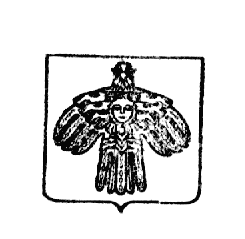 Глава муниципального образования городского поселения «Усогорск»Nп/пВид объекта учета(здание,строение,сооружение,земельный участок,нежилое помещение,оборудование,машина,механизм,установка,транспортноесредство)Местона-хождение(адрес)объектаучетаТехничес-киехарактерис-тикиобъектаучета,годпостройки(выпуска),кадастровыйномер ит.д.Цельиспользованияобъекта присдаче его варенду всоответствиис назначениемобъекта учетаПримечание(в том числесведения пообременению) 1           2             3         4           5           6      1. ......